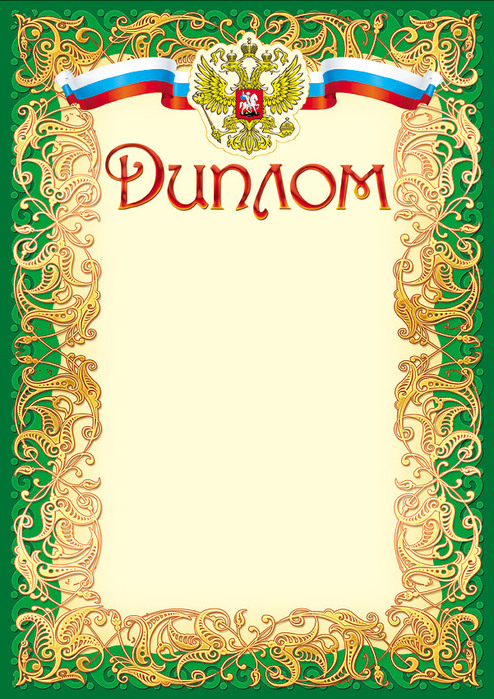 НаграждаетсяФайчук Нина Альбертовнапреподаватель КГБПОУ «Красноярского монтажного колледжа», подготовившая студентку Трояновскую Галину, занявшую III местов общероссийском заочном    конкурсе «НАУКА ВЧЕРА, СЕГОДНЯ, ЗАВТРА», посвящённого Дню Российской науки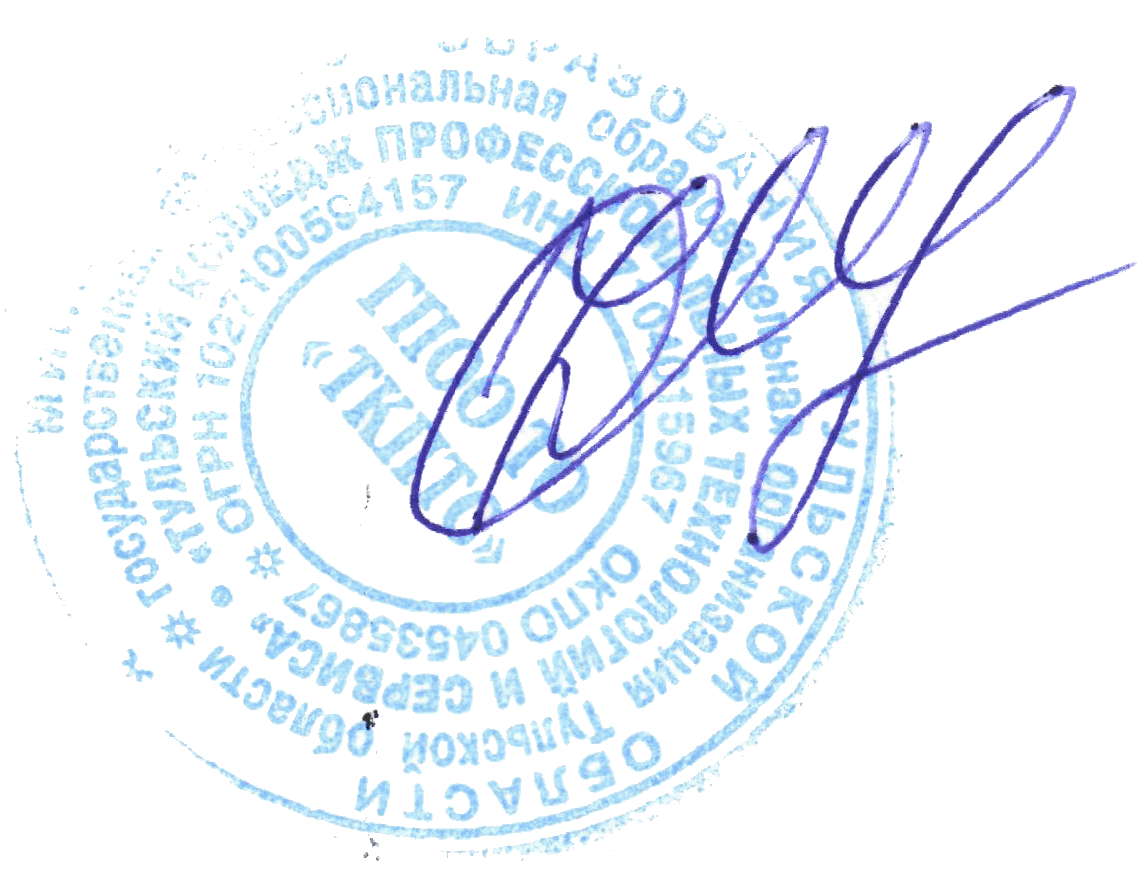                            Директор ГПОУ ТО                            «ТКПТС»                                 С.С. Курдюмов